ИНСТРУКЦИЯ ПО ЗАРЯДКЕ: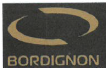 ГАЗОВЫХ ПРУЖИН, ОТКРЫТЫХ СИСТЕМ И МАНИФОЛДОВЭто устройство позволяет заряжать наши газовые пружины, а также, используя панель управления, открытые системы и манифолды.  Мы рекомендуем тщательно следовать инструкции по эксплуатации ниже для гарантии максимальной безопасности. Заправка должна проводиться обученным сотрудником.ВНИМАНИЕ: не заправлять газовые пружины с признаками повреждений каких-либо компонентов (посторонние звуки внутри, заедания и т.п.).ЗАРЯДКА: возьмите газовый баллон с азотом. Убедитесь, что штоки газовых пружин полностью вытянут  (не сжат), затем действуйте согласно инструкции в зависимости от используемого устройства (см.рисунки):CUC01: закройте краны А и В. AP01: закройте кран N. APM: закройте кран N и все краны О.CUC01: прикрутите к С зарядный адаптер (D для газовых пружин; адаптер Е для панелей AP01 и APM). Для газовых пружин с зарядным портом М8 адаптер не требуется.Накрутите газовую пружину на зарядное устройство CUC01 . AP01 и APM: подсоедините зарядное устройство CUC01 к зарядному клапану F.Прикрутите фитинг G к газовому баллону с азотом. Поставленный фитинг соответствует итальянскому стандарту фитингов для газовых баллонов с азотом: из-за большого количества национальных стандартов и возможного несоответствия присоединительной резьбы на баллоне идущему в комплекте устройства фитингу, подберите самостоятельно подходящий фитинг.Подсоедините фитинг G к шлангу зарядного устройства CUC01, используя быстросъемную муфту H.Медленно откройте кран газового баллона с азотом.Очень медленно откройте кран A на зарядном устройстве CUC01 и проверьте увеличивающееся давление на манометре I.Во время зарядки газовых пружин никогда не держите какие-либо части тела перед штоком.Заправка газовых пружин с одинарной контрольной панелью AP01: закройте кран А сразу же, как будет достигнуто требуемое давление.Заправка с модульной контрольной панелью APM: очень медленно откройте кран О на модуле, требующем заправки, и закройте его сразу же, как будет достигнуто требуемое давление; когда один модуль будет заправлен, повторите данные операции со всеми другими модулями  поочередно; по окончании заправки закройте кран А, затем откройте кран N.Закройте кран газового баллона.Быстро откройте кран B чтобы сбросить остаточное давление азота в заправочном устройстве CUC01.После того, как весь азот будет стравлен, отсоедините газовую пружину или контрольную панель (AP01 или APM) от заправочного устройства CUC01.Откройте кран А на заправочном устройстве, чтобы сбросить остаточное давление в шланге, подключенном к газовому баллону. После того, как весь газ будет выпущен, можно отсоединить газовый баллон.РАЗРЯДКА: разрядите газовую пружину, следуя инструкциям ниже (см.картинки):ГАЗОВЫЕ ПРУЖИНЫ: вкрутите подходящее разрядное устройство L в заправочный порт  М  до тех пор, пока Вы не услышите, что газ  начал выходить из пружины. Дождитесь, когда весь газ выйдет полностью.КОНТРОЛЬНЫЕ ПАНЕЛИ: для  моно-панели АР01 – откройте кран N до тех пор, пока Вы не услышите, что газ  начал выходить из пружины. Дождитесь, когда весь газ выйдет полностью. Для модульной контрольной панели АРМ откройте кран N полностью, затем откройте кран О на модуле, который требуется разрядить, до тех пор, пока Вы не услышите, что газ  начал выходить из пружины. Дождитесь, когда весь газ выйдет полностью.ВАЖНО: давление газа должно замеряться в пружине при комнатной температуре (20оС), так как давление увеличивается примерно на 0,34% для каждого градуса по Цельсию при постоянном объеме. Например, давление в газовой пружине, заправленной на 150 бар при комнатной температуре (20оС), достигнет значения 168 бар, если его измерять при температуре 55оС.ВНИМАНИЕ: соблюдайте инструкцию по эксплуатации газовых пружин и указанные в каталоге значения максимального рабочего давления для разных моделей.ВАЖНО: максимальное рабочее  давление  газовых пружин серий CHT, CSMHT и CRAL определяется в зависимости от особенностей применения и индивидуальных условий эксплуатации, заявленных в техническом задании, и указывается на этикетке газовой пружины.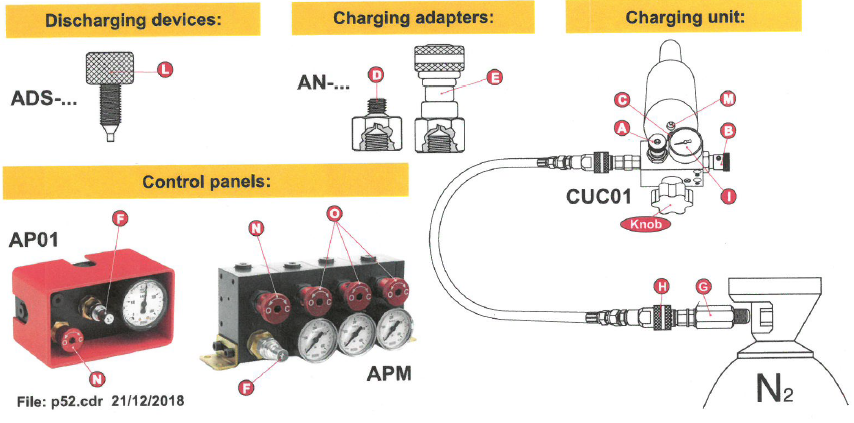 